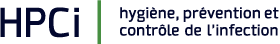 Cours « Grippe saisonnière »DATE 
Conférez-vous aux dates disponibles sur notre site.	
Lieu et adresse (se référer au calendrier des cours).
Bulletin d’inscription par mail à :beatrix.sobgoui@chuv.ch 
 5 jours avant la date du cours 
Unité HPCi Vaud | Béatrix Sobgoui| Infirmière HPCI régionale 
Tél :  079 556 29.94 | E-mail : beatrix.sobgoui@chuv.ch | Plus d’info sur : www.hpci.ch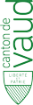 Objectif :  Prévention de la grippePromotion du vaccin grippePublic :Personnel soignantIntervenant : Dr. Emmanouil Glampedakis Médecin associé de l’Unité cantonale HPCiHoraire : 13h30- 16h30Descriptif du cours :Virus de la grippeClinique / transmissionTraitement VaccinMesures de prévention Nom et prénomFonctionEtablissement